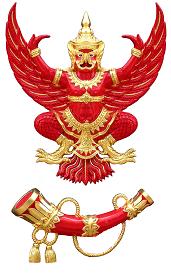 แบบแสดงความคิดเห็น(ร่าง) ประกาศ กสทช. เรื่อง หลักเกณฑ์และวิธีการอนุญาตให้ใช้คลื่นความถี่สำหรับกิจการเคลื่อนที่ทางบกเพื่อการประกอบกิจการโทรคมนาคมวัน/เดือน/ปี ชื่อ/หน่วยงานผู้ให้ความคิดเห็น ที่อยู่ โทรศัพท์ โทรสาร Email address หากท่านประสงค์ที่จะแสดงความคิดเห็น โปรดกรอกแบบแสดงความคิดเห็นและแจ้งส่งความคิดเห็นได้ที่ ไปรษณีย์อิเล็กทรอนิกส์: innovation.license@nbtc.go.th โดยตั้งชื่อเรื่องว่า “แสดงความคิดเห็นต่อร่างประกาศ หลักเกณฑ์และวิธีการอนุญาตกิจการเคลื่อนที่ทางบก”
ทั้งนี้ ภายในวันที่ 12 ธันวาคม 2565สอบถามข้อมูลเพิ่มเติมได้ที่ สำนักการอนุญาตประกอบกิจการโทรคมนาคม 1                                    สำนักงานคณะกรรมการกิจการกระจายเสียง กิจการโทรทัศน์ และกิจการโทรคมนาคมแห่งชาติ                                    โทรศัพท์ 02 670 8888 ต่อ 7387 และ 7341ประเด็นความคิดเห็น/ข้อเสนอแนะ1. ความเหมาะสมของคลื่นความถี่ที่จะขอรับอนุญาตตามประกาศนี้ ได้แก่         1.1 คลื่นความถี่ 380 – 399.9 เมกะเฮิรตซ์        1.2 คลื่นความถี่ 410 - 430 เมกะเฮิรตซ์        1.3 คลื่นความถี่ 401 – 405.9 เมกะเฮิรตซ์              คลื่นความถี่ 406.2 - 410 เมกะเฮิรตซ์ และ             คลื่นความถี่ 430 - 450 เมกะเฮิรตซ์        1.4 คลื่นความถี่ 806 - 814 เมกะเฮิรตซ์ และ              คลื่นความถี่ 851 – 859 เมกะเฮิรตซ์........................................................................................................................................................................................................................................................................................................................................................................................................................................................................................................................................................................................................................................................................................................ ..............................................................................................................................................................................................................................................................................................................................................................................................................................................................................................................................2. ความเหมาะสมของค่าธรรมเนียมใบอนุญาตให้ใช้คลื่นความถี่ ตามข้อ 10 ของ (ร่าง) ประกาศ กสทช. เรื่อง หลักเกณฑ์และวิธีการอนุญาตให้ใช้คลื่นความถี่สำหรับกิจการเคลื่อนที่ทางบกเพื่อการประกอบกิจการโทรคมนาคม.......................................................................................................................................................................... .......................................................................................................................................................................... .......................................................................................................................................................................... .......................................................................................................................................................................... .......................................................................................................................................................................... ..........................................................................................................................................................................ประเด็นอื่น ๆ........................................................................................................................................................................................................................................................................................................................................................................................................................................................................................................................................................................................................................................................................................................ .................................................................................................................................................................................................................................................................................................................................................... แบบแสดงความคิดเห็น(ร่าง) ประกาศ กสทช. เรื่อง คลื่นความถี่ที่อนุญาตให้ใช้โดยวิธีการอื่นนอกเหนือจากการประมูล (ฉบับที่ 2)วัน/เดือน/ปี ชื่อ/หน่วยงานผู้ให้ความคิดเห็น ที่อยู่ โทรศัพท์ โทรสาร Email address หากท่านประสงค์ที่จะแสดงความคิดเห็น โปรดกรอกแบบแสดงความคิดเห็นและแจ้งส่งความคิดเห็นได้ที่ ไปรษณีย์อิเล็กทรอนิกส์: innovation.license@nbtc.go.th โดยตั้งชื่อเรื่องว่า “แสดงความคิดเห็นต่อร่างประกาศ คลื่นความถี่ที่อนุญาตให้ใช้โดยวิธีการอื่นนอกเหนือจากการประมูล (ฉบับที่ 2)”
ทั้งนี้ ภายในวันที่ 12 ธันวาคม 2565สอบถามข้อมูลเพิ่มเติมได้ที่ สำนักการอนุญาตประกอบกิจการโทรคมนาคม 1                                    สำนักงานคณะกรรมการกิจการกระจายเสียง กิจการโทรทัศน์ และกิจการโทรคมนาคมแห่งชาติ                                    โทรศัพท์ 02 670 8888 ต่อ 7387 และ 7341ประเด็นความคิดเห็น/ข้อเสนอแนะ1. ความเหมาะสมในการเพิ่มย่านความถี่    1.1  คลื่นความถี่ 401 – 405.9 เมกะเฮิรตซ์           คลื่นความถี่ 406.2 - 410 เมกะเฮิรตซ์ และ            คลื่นความถี่ 430 - 450 เมกะเฮิรตซ์    1.2  คลื่นความถี่ 806 - 814 เมกะเฮิรตซ์ และ             คลื่นความถี่ 851 – 859 เมกะเฮิรตซ์ภายใต้ (ร่าง) ประกาศ กสทช. เรื่อง คลื่นความถี่ที่อนุญาตให้ใช้โดยวิธีการอื่นนอกเหนือจากการประมูล (ฉบับที่ 2)........................................................................................................................................................................................................................................................................................................................................................................................................................................................................................................................................................................................................................................................................................................ .......................................................................................................................................................................... .......................................................................................................................................................................... 2. ประเด็นอื่น ๆ .............................................................................................................................................................................................................................................................................................................................................................................................................................................................................................................................. .............................................................................................................................................................................................................................................................................................................................................................................................................................................................................................................................. 